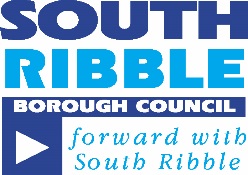 Brief Site DetailsApplicant(s) DetailsIs the Applicant the:Freeholder 						TenantLeaseholder						Other…………….Existing licence conditions:Proposed Application to alter Licence Conditions:Does the Site have Planning permission?Yes NoApplied for				if so, what date? …………………………How is drinking water provided?Mains supply to unit					............... UnitsStandpipes 						…………. UnitsHow are toilets and wash hand basins provided?Communal toilet blocks				............... UnitsUnits have their own facilities 			…………. UnitsHow are showers provided?Communal shower blocks				............... UnitsUnits have their own showers 			…………. UnitsType of foul drainage?Mains drainage					............... UnitsCesspool or cesspit 				…………. UnitsHow is kitchen waste water disposed of?Units have their own sinks connected to foul drainage			............... UnitsCommunal washing up sinks / waste waterDisposal points connected to foul drainage 				............... UnitsNo waste water disposal							............... UnitsOther (please give details)							............... UnitsHow is surface water drainage provided?How is refuse stored on the site?Individual bins at each unit				............... UnitsCommunal wheeled bins or skips			............... UnitsCommunal bin store		 			…………. UnitsDo units use liquefied petroleum gas (LPG) cylinders?Yes NoIs there a LPG storage area on the site?Yes NoHas the applicant held a Site Licence which has been revoked at any time in the last three years?Yes NoWas the site in use as a Caravan site?On 9th March 1960  On 29th March 1960At any other time since 9th March 1958If so, when:Address for correspondence?Caravan siteApplicants addressOther (please state below)Documents to send with this application formOn a scale of 1:500 layout plan of site including: Declaration I do hereby certify, that to the best of my knowledge and belief, the above particulars are correct.Please send this completed application form along with the relevant fee and any relevant documentation to:South Ribble Borough Council Licensing SectionCivic CentreWest PaddockLeylandPR25 1DHAPPLICATION FEESFull Name of Site:Full Postal Address of Site:Postcode:Postcode:Contact Details:LandlineContact Details:MobileContact Details:FaxContact Details:Email Full Name:Mr / Mrs / Miss / Ms / Other (please state)…………..Mr / Mrs / Miss / Ms / Other (please state)…………..Full Home Address:Postcode:Postcode:Contact Details:LandlineContact Details:MobileContact Details:FaxContact Details:Email If applicant is the leaseholder of a tenant, please give details of the agreement:Type of UnitPlease tick below as appropriateNumberPermanent residential                      Caravans           Static Holiday                      Caravans Holiday Chalets                      Chalets Touring Holiday                      UnitsOpening Season:Static Sites                       To                       ToTouring Sites                       To                        To Type of UnitPlease tick below as appropriateNumberPermanent residential                      Caravans           Static Holiday                      Caravans Holiday Chalets                      Chalets Touring Holiday                      UnitsOpening Season:Static Sites                       To                       ToTouring Sites                       To                        To If Yes, please give relevant permissions and references:Full Name:Mr / Mrs / Miss / Ms / Other (please state)…………..Mr / Mrs / Miss / Ms / Other (please state)…………..Full Home Address:Postcode:Postcode:Contact Details:LandlineContact Details:MobileContact Details:FaxContact Details:Email Site BoundariesPosition & numbering of Touring / Holiday caravans and Residential Park HomesRoads & footpathsToilet blocks, stores and other buildingsWater suppliesRecreational spacesFire pointsParking spacesFoul and surface water drainageSignedPrint NameDesignationDateType of ApplicationAmountApplications for Grant of a New LicenceInitial Application fee(per additional unit on site)£260.57 (plus £6.50 per additional unit on site)Amendment or Transfer of a licenceApplication fee(Additional site visit for amendments)£104.90(£181.65 total sum inclusive of above fee) Annual FeePer pitch £7.97 per pitchSite Rules DepositFee £81.14